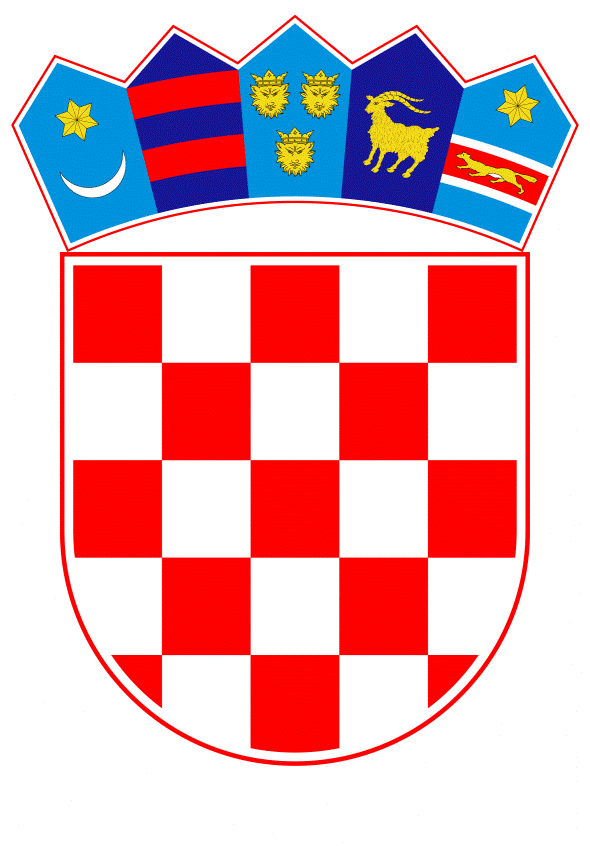 VLADA REPUBLIKE HRVATSKEZagreb, 11. prosinca 2019.______________________________________________________________________________________________________________________________________________________________________________________________________________________________Banski dvori | Trg Sv. Marka 2  | 10000 Zagreb | tel. 01 4569 222 | vlada.gov.hrPRIJEDLOGNa temelju članka 31. stavka 2. Zakona o Vladi Republike Hrvatske (»Narodne novine«, broj 150/11, 119/14, 93/16 i 116/18), a u vezi s člankom 3. stavkom 1. podstavcima 1. i 2. Zakona o Financijskoj agenciji (»Narodne novine«, broj 117/01, 60/04 i 42/05), Vlada Republike Hrvatske je na sjednici održanoj ________________ 2019. godine donijelaODLUKUO  PRIMJENI I VOĐENJU SUSTAVA ZA NAPLATU JAVNIH DAVANJA PUTEM PLATNIH KARTICAI.Sustav za naplatu javnih davanja, novčanih kazni izrečenih iz nadležnosti Ministarstva unutarnjih poslova, mandatnih kazni izrečenih iz nadležnosti Carinske uprave i upravnih pristojbi putem platnih kartica uspostavljen je Odlukom o uspostavi i vođenju Sustava za naplatu javnih davanja, novčanih kazni izrečenih iz nadležnosti Ministarstva unutarnjih poslova, mandatnih kazni izrečenih iz nadležnosti Carinske uprave i upravnih pristojbi putem platnih kartica (»Narodne novine«, broj 51/12). Ovom Odlukom postojeći Sustav iz stavka 1. ove točke se nadograđuje te se omogućuje primjena Sustava za naplatu javnih davanja, novčanih kazni izrečenih iz nadležnosti tijela državne uprave nadležnog za unutarnje poslove, novčanih kazni i troškova prekršajnih postupaka izrečenih iz nadležnosti tijela državne uprave nadležnog za more, promet i infrastrukturu, mandatnih kazni izrečenih iz nadležnosti tijela državne uprave nadležnog za carinski sustav, upravnih pristojbi i naknada putem platnih kartica (u daljnjem tekstu: Sustav za naplatu javnih davanja) za naplatu prihoda koji se uplaćuju sukladno provedbenom propisu o načinu uplaćivanja prihoda proračuna, obveznih doprinosa te prihoda za financiranje drugih javnih potreba u tekućoj godini. Ovom Odlukom definira se primjena Sustava za naplatu javnih davanja kod naplate prihoda koji se uplaćuju sukladno provedbenom propisu o načinu uplaćivanja prihoda proračuna, obveznih doprinosa te prihoda za financiranje drugih javnih potreba u tekućoj godini, izvršavanjem platnih transakcija putem platnih kartica ili sličnog sredstva sukladno propisima kojima se uređuje platni promet.II.Sustav za naplatu javnih davanja sastoji se od uređaja za plaćanje elektroničkim putem (“Electronic Funds Transfer at Point Of Sale“ - EFTPOS) za potrebe zadavanja naplate na fizičkom naplatnom mjestu, informacijskog sustava za potrebe zadavanja naplate putem interneta i središnjeg informatičkog sustava.Sustav za naplatu javnih davanja provodi poslove:zaprimanja zahtjeva za naplatom putem EFTPOS uređaja ili putem sustava za zadavanje naplate putem Interneta obrade i prosljeđivanja zahtjeva za naplatu institucijama ovlaštenim za pružanje usluga platnog prometa navedenih u točki I. ove Odlukeobračuna i konačnog namirenja naplate sukladno propisima iz točke I. ove Odlukete sve ostale poslove potrebne za cjelovito, pravovremeno i uredno izvršavanje usluge koji se definiraju Protokolom kao sastavnim dijelom ugovora iz točke III. stavka 3. ove Odluke.Upravljanje Sustava za naplatu javnih davanja povjerava se Financijskoj agenciji.III.Zadužuje se tijelo državne uprave nadležno za poslove e-Hrvatske za proširenje Sustava za naplatu javnih davanja sukladno potrebama tijela javne vlasti koja provode njihovu naplatu uz prethodnu suglasnost Ministarstva financija.Nadzor nad radom Sustava za naplatu javnih davanja provodi tijelo državne uprave nadležno za poslove e-Hrvatske.Ovlašćuje se čelnik tijela državne uprave nadležnog za poslove e-Hrvatske za sklapanje ugovora s Financijskom agencijom radi utvrđivanja međusobnih prava i obveza te opsega i načina izvršavanja poslova iz točki I. i II. ove Odluke. IV.Sredstva za podmirenje obveza po ugovoru iz točke III. stavka 3. ove Odluke su osigurana u Državnom proračunu za 2020. godinu i projekcijama za 2021. i 2022. godinu na pozicijama tijela državne uprave nadležnog za poslove e-Hrvatske (aktivnost A677016 – Elektronička uprava).V.Stupanjem na snagu ove Odluke stavlja se izvan snage Odluka o uspostavi i vođenju Sustava za naplatu javnih davanja, novčanih kazni izrečenih iz nadležnosti Ministarstva unutarnjih poslova, mandatnih kazni izrečenih iz nadležnosti Carinske uprave i upravnih pristojbi, putem platnih kartica (»Narodne novine«, broj 51/12).VI.Ova Odluka objavit će se u »Narodnim novinama« a stupa na snagu 1. siječnja 2020. KLASA:
URBROJ: 
Zagreb,                                                                                                        Predsjednik                                                                                           mr. sc. Andrej Plenković, v. r. ObrazloženjeVlada Republike Hrvatske je na svojoj sjednici 27. travnja 2012. godine donijela Odluku o uspostavi i vođenju Sustava za naplatu javnih davanja, novčanih kazni izrečenih iz nadležnosti Ministarstva unutarnjih poslova, mandatnih kazni izrečenih iz nadležnosti Carinske uprave i upravnih pristojbi, putem platnih kartica (u daljnjem tekstu: Sustav za naplatu javnih davanja) (»Narodne novine«, broj 51/12). Riječ je o sustavu koji uz sebe veže EFTPOS uređaje koji se koriste u vozilima policije namijenjenima za nadzor brzine, plovilima pomorske policije te za potrebe Carinske uprave u postupcima naplate mandatnih kazni na graničnim prijelazima.  Temeljem Odluke Vlade uspostavljen je sustav koji se ovom predmetnom Odlukom nadograđuje na sljedeći način:proširuje se na postupke iz nadležnosti tijela državne uprave nadležnog za more, promet i infrastrukturu (temeljem prethodno iskazanog interesa tijela državne uprave),osim naplate putem EFTPOS uređaja omogućava se i naplata putem sustava za zadavanje naplate putem Interneta (online naplata),na prijedlog Ministarstva financija, umjesto Ministarstva financija zadužuje se tijelo državne uprave nadležno za poslove e-Hrvatske za nadzor i vođenje Sustava naplate javnih davanja. Uredbom o središnjem informacijsko-tehnološkom sustavu elektroničke naplate upravnih pristojbi (»Narodne novine«, broj 50/19) Ministarstvo uprave već je preuzelo uspostavu Sustava e-Pristojbi i naknada javnopravnih tijela putem platnih kartica. Sredstva za podmirenje obveza za vođenje Sustava za naplatu javnih davanja osigurana su za 2019. godinu (i projekcijama za 2020. i 2021.) na stavkama Ministarstva financija u sklopu Ugovora o obavljanju određenih poslova za potrebe Ministarstva financija koji je sklopljen između Ministarstva financija i Financijske agencije (koji je u primjeni zaključno s 31. prosincem 2019. godine temeljem važeće Odluke), a u prijedlogu Državnog proračuna za 2020., 2021. i 2022. na stavkama Ministarstva uprave (aktivnost A677016 – Elektronička uprava) u iznosu od 2.500.000,00 kn godišnje.  Ministarstvo uprave u svom financijskom planu osigurava sredstva za pokriće troškova elektroničke naplate prihoda državnog proračuna putem platnih kartica, a troškove elektroničke naplate prihoda svih onih javno pravnih tijela čiji prihod ne bi bio prihod državnog proračuna, ta tijela snose samostalno.  Program  Vlade Republike Hrvatske za mandat od 2016. do 2020. godine planira izgradnju funkcionalne i dostupne javne uprave. S ciljem povećanja učinkovitosti institucija javne uprave planira se provedba mjera koje uključuju pojednostavljenje pravila i ubrzavanje rada javne uprave, povećanje pravne sigurnosti, digitalizaciju svih procesa s ciljem proširenja e-usluge građanima i poduzetnicima, povezivanje svih tijela državne uprave te uspostavljanje jedinstvenog načina komunikacije građana s tijelima državne uprave. Strategija razvoja javne uprave za razdoblje od 2015. do 2020. godine (»Narodne novine«, broj 70/15) sveobuhvatni je dokument koji predstavlja okvir za razvoj javne uprave i usmjerena je na unaprjeđenje upravnih kapaciteta te na bolju organizaciju javne uprave. Akcijski plan provedbe Strategije razvoja javne uprave za razdoblje od 2017. do 2020. godine spominje specifični cilj racionalizacije resursa, standardizaciju e-Poslovanja i informatizaciju te su definirani sustavi zajedničkih horizontalnih procesa, a jedan od njih je i sustav e-Pristojbe. U okviru izrade strateških dokumenata koji su preduvjet za korištenje strukturnih fondova Europske unije za razdoblje 2014-2020,  Ministarstvo uprave zaduženo je izradu Strategije e-Hrvatska 2020 vezno na  Tematski cilj 2. Digitalni rast čime osigurava pristup sredstvima u iznosu od 750 mil. kuna iz Europskog regionalnog razvojnog fonda za financijsku perspektivu 2014-2020. Povrh toga, Strategija e-Hrvatska 2020 prikazuje pregled razvoja informatizacije i e-usluga u javnom sektoru te ciljeve daljnjeg razvoja. Glavni cilj Strategije je osigurati povezivanje informacijskih sustava tijela javne uprave iz svih sektora na način da se građanima pruži što veći broj kompleksnih e-usluga i smanji opterećenje građana u interakciji s javnom upravom. Kao jedna od ključnih područja i aktivnosti spominje se uređenje plaćanja upravnih pristojbi, odnosno njihovo elektroničko plaćanje putem sustava e-Pristojbe. U Akcijskom planu za provedbu Strategije e-Hrvatska 2020 naveden je i projekt uspostave sustava zajedničkih horizontalnih procesa, a jedan od horizontalnih procesa je i sustav e-Pristojbe. Nadalje, u Nacionalnom programu reformi za 2019. godinu u okviru mjere 1.4.5. Digitalizacija javne uprave naveden je pokazatelj rezultata 'Uspostavljena platforma e-Pristojbe'. Na uspostavi projekta e-Pristojbe intenzivno se radi te je za njegovu uspostavu predviđeno 50.523.857,45kn, od čega su do 85% bespovratna sredstva iz Europskog socijalnog fonda (ESF) kroz Operativni program Učinkoviti ljudski potencijali. Ugovor o dodjeli bespovratnih sredstava potpisan je 26. rujna 2018., a trajanje provedbe aktivnosti je 37 mjeseci. Financijska agencija je partner u projektu, što je razvidno iz potpisanog Sporazuma o partnerstvu u provedbi projekta „e-Pristojbe“ u okviru instrumenta poziv Ministarstvu uprave za dostavu prijedloga operacije koja će se financirati kao izravna dodjela sredstava u okviru Prioritetne osi 4 – "Dobro upravljanje" Specifičnog cilja 11.i.1. "Povećanje djelotvornosti i kapaciteta u javnoj upravi kroz poboljšanje pružanja usluga i upravljanja ljudskim potencijalima" za operaciju "e – Pristojbe" Operativnog programa "Učinkoviti ljudski potencijali 2014.-2020."  koji je potpisan 24. rujna 2018.U okviru provedbe projekta elektronička naplata usluga putem Sustava e-Pristojbe predstavlja temeljnu funkcionalnost sustava za čiju je uspostavu potrebno povezivanje sa Sustavom državne riznice i Sustavom za naplatu javnih davanja radi razmjene podataka za plaćanje usluga. Kako Ministarstvo uprave Uredbom o središnjem informacijsko-tehnološkom sustavu elektroničke naplate upravnih pristojbi (»Narodne novine«, broj 50/19) preuzima uspostavu Sustava e-Pristojbi i naknada javnopravnih tijela putem platnih kartica, ovom Odlukom Ministarstvo uprave preuzelo bi i ulogu nositelja uvođenja i razvoja kompletnog procesa uspostave elektroničke naplate pristojbi i naknada javnopravnih tijela putem platnih kartica, održavanje postojećih sustava kao i daljnju koordinaciju širenja sustava prema novim tijelima javne vlasti. uvođenjem elektroničke naplate novih pristojbi i naknada javnopravnih tijela putem platnih kartica. Uvođenje drugih vrsta javnih davanja zahtijevat će izmjenu ove Odluke.  Predlagatelj:Ministarstvo upravePredmet:Prijedlog odluke o primjeni i vođenju Sustava za naplatu javnih davanja putem platnih kartica